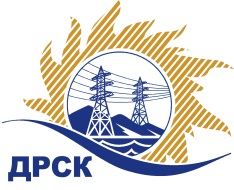 Акционерное Общество«Дальневосточная распределительная сетевая  компания»ПРОТОКОЛ № 230/МЭ-РЗакупочной комиссии по запросу предложений в электронной форме с участием только субъектов МСП на право заключения договора поставки: «СИЗ зимние», (закупка 255лот 2  раздел 4.2. ГКПЗ 2019 г.)СПОСОБ И ПРЕДМЕТ ЗАКУПКИ: запрос предложений в электронной форме с участием только субъектов МСП на право заключения договора поставки: «СИЗ зимние», (закупка 255лот 2  раздел 4.2. ГКПЗ 2019 г.)КОЛИЧЕСТВО ПОДАННЫХ ЗАЯВОК НА УЧАСТИЕ В ЗАКУПКЕ: 3 (три) заявки.КОЛИЧЕСТВО ОТКЛОНЕННЫХ ЗАЯВОК: 1 (одна) заявка.ВОПРОСЫ, ВЫНОСИМЫЕ НА РАССМОТРЕНИЕ ЗАКУПОЧНОЙ КОМИССИИ: О рассмотрении результатов оценки вторых частей заявок О признании заявок соответствующими условиям Документации о закупке по результатам рассмотрения вторых частей заявокРЕШИЛИ:По вопросу № 1Признать объем полученной информации достаточным для принятия решения.Принять к рассмотрению вторые части заявок следующих участников:По вопросу № 2Признать вторые части заявок следующих Участников№  45092_ООО «Бисер»,  № 45236_ ООО «РОСС-Профит» удовлетворяющими по существу условиям Документации о закупке и принять их к дальнейшему рассмотрению. Секретарь Закупочной комиссии 1 уровня  	                                М.Г.ЕлисееваИсп. Терёшкина Г.М.Тел. (4162)397-260г.  Благовещенск«15» апреля 2019№ п/пИдентификационный номер УчастникаДата и время регистрации заявкиЗаявка участника №  4509220.02.2019 10:59Заявка участника № 4523620.02.2019 12:05Заявка участника № 4915425.02.2019 09:15№ п/пИдентификационный номер УчастникаДата и время регистрации заявкиЗаявка участника №  45092_ООО «Бисер»20.02.2019 10:59Заявка участника № 45236_ ООО «РОСС-Профит»20.02.2019 12:05